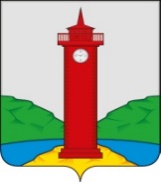 РОССИЙСКАЯ ФЕДЕРАЦИЯ
САМАРСКАЯ ОБЛАСТЬМУНИЦИПАЛЬНЫЙ РАЙОН ВолжскийСОБРАНИЕ ПРЕДСТАВИТЕЛЕЙ СЕЛЬСКОГО ПОСЕЛЕНИЯ КУРУМОЧТРЕТЬЕГО  созываРЕШЕНИЕ            «02» июня   2016 г.                                                         № 58/15 «Об утверждении Положения о порядке определения размера арендной платы за земельные участки, находящиеся в муниципальной собственности сельского поселения Курумоч муниципального района Волжский Самарской области, при заключении договоров аренды таких земельных участков без проведения торгов»Руководствуясь Федеральным законом от 06.10.2003 N 131-ФЗ "Об общих принципах организации местного самоуправления в Российской Федерации", пунктом 3 статьи 39.7. Земельного кодекса Российской Федерации, Уставом сельского поселения Курумоч муниципального района Волжский Самарской области,Собрание представителей сельского поселения Курумоч муниципального района Волжский Самарской области РЕШИЛО: 1. Утвердить прилагаемое Положение о порядке определения размера арендной платы за земельные участки, находящиеся в муниципальной собственности сельского поселения Курумоч муниципального района Волжский Самарской области, при заключении договоров аренды таких земельных участков без проведения торгов.2. Настоящее решение вступает в силу после его опубликования и распространяется на правоотношения, возникшие с 1 марта 2015 года.3. Опубликовать настоящее Решение в ежемесячном информационном  вестнике «Вести  сельского поселения Курумоч», разместить  на официальном сайте администрации сельского поселения Курумоч муниципального района Волжский Самарской области – www.sp-kurumoch.ru в информационно- телекоммуникационной сети Интернет. 4. Настоящее Решение вступает в силу со дня его официального опубликования.Глава сельского поселения Курумоч				О.Л. Катынскиймуниципального района Волжский Самарской областиПредседатель Собрания представителей 				Л.В. Богословская сельского поселения Курумочмуниципального района Волжский Самарской области Катынская О.Н. 9989361  УТВЕРЖДЕН                                                         решением  Собрания представителей  сельского поселения Курумоч                                                                                     муниципального Волжского  района Самарской области от 02 июня 2016г  № 58/15ПОЛОЖЕНИЕО порядке определения размера арендной платы за земельные участки, находящиеся в муниципальной собственности сельского поселения Курумоч муниципального района Волжский Самарской области, при заключении договоров аренды таких земельных участков без проведения торгов1. Общие положенияНастоящее Положение в соответствии с Земельным кодексом Российской Федерации определяет порядок и способы расчета размера арендной платы за земельные участки, находящиеся в муниципальной собственности сельского поселения Курумоч муниципального района Волжский Самарской области, предоставленные в аренду без торгов (далее соответственно - арендная плата, земельные участки).2. Порядок определения размера арендной платы Арендная плата при аренде земельных участков, находящихся в собственности сельского поселения, определяется исходя из основных принципов определения арендной платы при аренде земельных участков, находящихся в государственной и муниципальной собственности, утвержденных Постановлением Правительства Самарской области от 06.08.2008 №308.3. Порядок определения размера арендной платы на основаниикадастровой стоимости земельных участков3.1. Арендная плата за земельные участки рассчитывается на основании кадастровой стоимости земельного участка и рассчитывается в процентах в соответствии с таблицей 3 Методики определения размера арендной платы за использование земельных участков предоставляемых для строительства, утвержденной Постановлением Правительства Самарской области от 06.08.2008 №308, в случае предоставления после вступления в силу настоящего Постановления в соответствии с пунктом 2 статьи 39.6 Земельного кодекса Российской Федерации по договору аренды без проведения торгов: 1) земельного участка юридическим лицам в соответствии с указом или распоряжением Президента Российской Федерации для строительства (реконструкции) объекта (объектов) капитального строительства; 2) земельного участка юридическим лицам в соответствии с распоряжением Правительства Российской Федерации для размещения объектов социально-культурного назначения, реализации масштабных инвестиционных проектов при условии соответствия указанных объектов, инвестиционных проектов критериям, установленным Правительством Российской Федерации; 3) земельного участка юридическим лицам в соответствии с распоряжением Губернатора Самарской области для размещения объектов социально-культурного и коммунально-бытового назначения, реализации масштабных инвестиционных проектов при условии соответствия указанных объектов, инвестиционных проектов критериям, установленным статьей 10.1 Закона Самарской области "Об инвестициях и государственной поддержке инвестиционной деятельности в Самарской области"; 4) земельного участка для строительства (реконструкции) объекта (объектов) капитального строительства, связанного с выполнением международных обязательств Российской Федерации, а также юридическим лицам для размещения объектов, предназначенных для обеспечения электро-, тепло-, газо- и водоснабжения, водоотведения, связи, нефтепроводов, объектов федерального, регионального или местного значения; 5) земельного участка, образованного из земельного участка, государственная собственность на который не разграничена, в том числе предоставленного для комплексного освоения территории, лицу, с которым был заключен договор аренды такого земельного участка, если иное не предусмотрено подпунктами 6 и 7 настоящего пункта; 6) земельного участка, образованного из земельного участка, предоставленного некоммерческой организации, созданной гражданами, для комплексного освоения территории в целях индивидуального жилищного строительства, за исключением земельных участков, отнесенных к имуществу общего пользования, членам данной некоммерческой организации или, если это предусмотрено решением общего собрания членов данной некоммерческой организации, данной некоммерческой организации; 7) земельного участка, образованного в результате раздела ограниченного в обороте земельного участка, предоставленного некоммерческой организации, созданной гражданами, для комплексного освоения территории в целях индивидуального жилищного строительства и отнесенного к имуществу общего пользования данной некоммерческой организации; 8) земельного участка, на котором расположены объекты незавершенного строительства, однократно для завершения их строительства собственникам объектов незавершенного строительства в случаях, предусмотренных пунктом 5 статьи 39.6 Земельного кодекса Российской Федерации, пунктом 21 статьи 3 Федерального закона "О введении в действие Земельного кодекса Российской Федерации"; 9) земельного участка, образованного в границах застроенной территории, лицу, с которым заключен договор о развитии застроенной территории; 10) земельного участка для освоения территории в целях строительства жилья экономического класса или для комплексного освоения территории в целях строительства жилья экономического класса юридическому лицу, заключившему договор об освоении территории в целях строительства жилья экономического класса или договор о комплексном освоении территории в целях строительства жилья экономического класса; 11) земельного участка гражданам для индивидуального жилищного строительства в соответствии со статьей 39.18 Земельного кодекса Российской Федерации; Подпункт 12 пункта 2 до 1 января 2016 года применяется в следующей редакции: "12) земельного участка, необходимого для осуществления деятельности, предусмотренной концессионным соглашением, лицу, с которым заключено концессионное соглашение;" (Постановление Правительства Самарской области от 06.11.2015 N 709). 12) земельного участка, необходимого для осуществления деятельности, предусмотренной концессионным соглашением, соглашением о государственно-частном партнерстве, соглашением о муниципально-частном партнерстве, лицу, с которым заключены указанные соглашения; 13) земельного участка для освоения территории в целях строительства и эксплуатации наемного дома коммерческого использования или для освоения территории в целях строительства и эксплуатации наемного дома социального использования лицу, заключившему договор об освоении территории в целях строительства и эксплуатации наемного дома коммерческого использования или договор об освоении территории в целях строительства и эксплуатации наемного дома социального использования, и в случаях, предусмотренных законом Самарской области, некоммерческой организации, созданной Самарской областью или муниципальным образованием Самарской области для освоения территорий в целях строительства и эксплуатации наемных домов социального использования; 14) земельного участка для размещения водохранилищ и (или) гидротехнических сооружений, если размещение этих объектов предусмотрено документами территориального планирования в качестве объектов федерального, регионального или местного значения; 15) земельного участка для осуществления деятельности Государственной компании "Российские автомобильные дороги" в границах полос отвода и придорожных полос автомобильных дорог; 16) земельного участка для осуществления деятельности открытого акционерного общества "Российские железные дороги" для размещения объектов инфраструктуры железнодорожного транспорта общего пользования; 17) земельного участка резиденту зоны территориального развития, включенному в реестр резидентов зоны территориального развития, в границах указанной зоны для реализации инвестиционного проекта в соответствии с инвестиционной декларацией; 18) земельного участка юридическому лицу для размещения ядерных установок, радиационных источников, пунктов хранения ядерных материалов и радиоактивных веществ, пунктов хранения, хранилищ радиоактивных отходов и пунктов захоронения радиоактивных отходов, решения о сооружении и о месте размещения которых приняты Правительством Российской Федерации.3.2. Размер арендной платы в случаях указанных в п. 3.1. настоящего Положения, определяется как произведение кадастровой стоимости земельного участка (Скад*S) и процента от кадастровой стоимости земельного участка (П):Ап=Скад*S*П4. Порядок внесения арендной платы4.1. Размер арендной платы подлежит пересмотру не чаще одного раза в год              по следующим основаниям:а) изменение законодательства Российской Федерации;б) изменение вида разрешенного использования земельного участка;в) изменение категории земель, к которой относится земельный участок;г) изменение кадастровой стоимости земельного участка;4.2. Если земельные участки используются не по целевому назначению, определенному договором аренды земельного участка, размер арендной платы увеличивается в два раза.Если земельные участки, предоставленные для строительства зданий, строений, сооружений, не используются по целевому назначению, по истечении трехлетнего срока с момента предоставления земельного участка в аренду, размер арендной платы увеличивается в два раза.Факт неиспользования земельного участка или использования его не                        по целевому назначению устанавливается на основании сведений, полученных от специально уполномоченных государственных органов, осуществляющих государственный земельный контроль, или органов, осуществляющих муниципальный земельный контроль.4.3. При переходе права собственности на здание, сооружение (помещение в них), находящиеся на чужом земельном участке, к другому лицу оно приобретает право на использование соответствующей части земельного участка, занятой зданием, сооружением (помещением в них) и необходимой для их использования,  на тех же условиях и в том же объеме, что и прежний их собственник.При этом до оформления прав на земельный участок новым собственником здания, строения, сооружения (помещения в них) с него взимается арендная плата             в размере, установленном договором аренды земельного участка, заключенным              с прежним собственником недвижимого имущества.4.4. Арендная плата за земельный участок по вновь заключаемому договору аренды земельного участка подлежит начислению с момента принятия решения           о предоставлении соответствующего земельного участка в аренду на календарный год.4.5. Арендная плата, если иное не предусмотрено договором аренды земельного участка, за текущий календарный год уплачивается арендаторами ежеквартально             до двадцатого числа последнего месяца квартала. Исполнением обязательств            по внесению арендной платы является поступление от арендатора денежных средств на счет главного администратора доходов, получаемых в виде арендной платы               за земельные участки, находящиеся в муниципальной собственности.4.6. В платежном документе на перечисление арендной платы в поле "Назначение платежа" указываются: наименование платежа, дата и номер договора аренды земельного участка, период, за который вносится арендная плата. При наличии задолженности по арендной плате на дату поступления очередного платежа задолженность подлежит первоочередному погашению независимо от назначения платежа, указанного арендатором в платежном документе.4.7. Контроль за перечислением арендной платы в сроки и в размерах, установленных договором аренды земельного участка, осуществляется арендодателем.